Anexo 04 – Relatório Final de Evento de EnsinoRELATÓRIO FINAL DE EVENTO DE ENSINO*Para emissão do certificado de participação no projeto é necessário informar nome completo e nº do CPF dos participantes.Local, Data_________________________________Professor(a) Coordenador(a)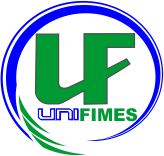 CENTRO UNIVERSITÁRIO DE MINEIROS - UNIFIMESPRÓ-REITORIA DE ENSINO, DE PESQUISA E DE EXTENSÃO - PROEPE DIRETORIA DE ENSINO1. ANO 2. Nº Registro DEN: (preenchimento pela DEN)2. IDENTIFICAÇÃO DO EVENTO:2.1. Título do Evento:2.2. Data / Período de realização:2.2. Data / Período de realização:2.3. Local de Realização:2.4. Curso(s) da UNIFIMES envolvido(s) no evento:2.5. Nome do(s) professor(es) responsável/coordenador(es):2.6. MODALIDADE:2.6. MODALIDADE:(      ) Campanha(      ) Encontro(      ) Exposição(      ) Jornada(      ) Palestra(      ) Debate(      ) Mostra(      ) Seminário(      ) Oficina(      ) Dia de Campo(     ) Outro (especificar): (     ) Outro (especificar): 2.7. ÁREA TEMÁTICA:2.7. ÁREA TEMÁTICA:(    ) Ciências Humanas e Sociais (    ) Empreendedorismo (    ) Direitos Humanos e Justiça(    ) Educação e Ensino(    ) Meio Ambiente(    ) Saúde(    ) Tecnologia e Produção(    ) Outro (especificar): __________________________3. Público-alvo:4. O Objetivo do Evento4.1 Objetivo Geral4.2 Objetivo(s) Específico(s)5. Resultados e discussão 6. O projeto obteve recursos financeiros? 6. O projeto obteve recursos financeiros? 6. O projeto obteve recursos financeiros? (     ) Sim(  ) Não(     ) Parcialmente7. O evento tem abrangência 7. O evento tem abrangência 7. O evento tem abrangência 7. O evento tem abrangência (     ) Interna(     ) Local(     ) Regional(     ) Nacional8. PARCEIROS 8. PARCEIROS 9. EQUIPE TÉCNICA9. EQUIPE TÉCNICA9. EQUIPE TÉCNICA9. EQUIPE TÉCNICANome CompletoCPFFunção no ProjetoCarga Horária total dedicada ao Projeto